             Brompton and Sawdon Community Primary School.    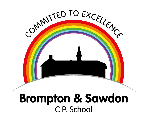 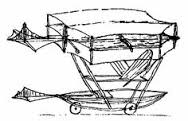 Pupil Premium Planned Spending 2017 - 2018.Pupil premium payments are allocated to local authorities and schools with pupils that meet certain criteria. Free School meals being one of them.Whilst we have the freedom to spend this additional money, which is addition to the school budget in a way we think will best address inequalities, tackle disadvantage and support the raising of attainment for the identified children in our school. We do this with discretion and in confidence.As a result, the impact figures will always seek to avoid immediate identification of identifiable individuals within the school.Total Funding 2017- 2018  - £17,580. 13 pupils    19% of the school roll.Use of funding ProposedSpendingRationaleIMPACTAdditional TA within school for identified group. 4 pupils in class- additional intervention time also being included this year and more hours included to support children in their learning.£10,000To extend learning and provide more support for identified learners.Greater personalisation of learning. Diminished differences in learning.KS1 results improved as Result of TA support.Phonic scores remain As expected.Identified pupils more Capable of learning.HLTA Support for learners.Additional hours to provide targeted interventions. 6 Pupils in class£4000To enable greater personalisation in support of identified learners. Provision of ‘Brompton boost’ to support learning. Diminished differences in learning.Outcomes at end of KS2 Demonstrate the progressMade in getting some Identified pupils much Closer to ARE.Provision of sensory and social/ emotional support through outdoor learning experiences.Closing the gap project – additional funding through STA.£2000To break down the barriers to learning and to develop personal confidence, resilience and to recognise their strengths and personal goals.Engagement by identified pupils in their learning isallowing for greater focus on learning inclass.Curriculum enhancement- French and Music specialists employed to deliver quality input for all pupils and especially those £5470Ensure a broad and balanced curriculum is enjoyed by pupils in school.Input on MondayAfternoon allows for this to continue.After School Club provision for children.£ 600Additional funding also from PE budgetTo enable children to access after school clubs that offer different opportunities Clubs on offer 5 nights a week.Gardening Club, Talent Club, Art club, Film Club, Golf Club and Friday Sports Club.Pupil engagement is high,lots of opportunities forcommunity involvement too.Pupil premium uptake 100%Links with garden project.